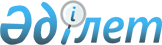 "Әлеуметтік-еңбек саласында мемлекеттік қызметтерді көрсетудің кейбір мәселелері туралы" Қазақстан Республикасы Еңбек және халықты әлеуметтік қорғау министрінің 2021 жылғы 25 наурыздағы № 84 бұйрығына өзгерістер енгізу туралыҚазақстан Республикасы Еңбек және халықты әлеуметтік қорғау министрінің 2023 жылғы 20 қарашадағы № 481 бұйрығы. Қазақстан Республикасының Әділет министрлігінде 2023 жылғы 21 қарашада № 33663 болып тіркелді
      БҰЙЫРАМЫН:
      1. "Әлеуметтік-еңбек саласында мемлекеттік қызметтерді көрсетудің кейбір мәселелері туралы" Қазақстан Республикасы Еңбек және халықты әлеуметтік қорғау министрінің 2021 жылғы 25 наурыздағы № 84 бұйрығына (нормативтік құқықтық актілерді мемлекеттік тіркеу тізілімінде № 22394 болып тіркелген) мынадай өзгерістер енгізілсін:
      көрсетілген бұйрықпен бекітілген "Инфляцияның деңгейін ескере отырып, нақты енгізілген міндетті зейнетақы жарналарының, міндетті кәсіптік зейнетақы жарналарының сомасы мен зейнетақы жинақтарының сомасы арасындағы айырма төлемі" мемлекеттік қызмет көрсету қағидаларында:
      3-тармақ:
      1) тармақша мынадай редакцияда жазылсын:
      "1) "Азаматтарға арналған үкімет" мемлекеттік корпорациясы (бұдан әрі – Мемлекеттік корпорация) – Қазақстан Республикасының заңнамасына сәйкес мемлекеттік қызметтерді көрсету, "бір терезе" қағидаты бойынша өтініштерді қабылдау және олардың нәтижелерін көрсетілетін қызметті алушыға беру жөніндегі жұмысты ұйымдастыру, мемлекеттік қызметтерді электрондық нысанда көрсетуді қамтамасыз ету үшін Қазақстан Республикасы Үкіметінің шешімі бойынша құрылған заңды тұлға;";
      3) тармақша мынадай редакцияда жазылсын:
      "3) бірыңғай жинақтаушы зейнетақы қоры – зейнетақы жарналарын тарту және зейнетақы төлемдері жөніндегі қызметті, сондай-ақ осы Қағидалармен айқындалған өзге де функцияларды жүзеге асыратын заңды тұлға;";
      7) тармақша мынадай редакцияда жазылсын:
      "7) сақтандыру ұйымы – қаржы нарығы мен қаржы ұйымдарын реттеу, бақылау және қадағалау жөніндегі уәкілетті органның тиісті лицензиясы негізінде "өмірді сақтандыру" саласында сақтандыру шарттарын жасасу және орындау жөніндегі қызметті жүзеге асыратын заңды тұлға;";
      "4. Көрсетілетін қызметті алушы мыналарда көзделген жағдайлар туындаған кезде мемлекеттік қызметті алу мақсатында:
      4-тармақ мынадай редакцияда жазылсын:
      "1) Әлеуметтік кодекстің (бұдан әрі - Кодекс) 207-бабының 1-тармағымен - зейнеткерлік жасқа жеткен күнге;
      2) бірінші немесе екінші топтағы мүгедектік мерзімсіз белгіленгенде Кодекстің 220–бабы 1-тармағының 2) тармақшасымен, Кодекстің 221-бабы 1-тармағының 2) тармақшасымен – зейнетақы жинақтарын алып қою күніне;
      3) Кодекстің 220-бабы 1-тармағының 4) тармақшасы бойынша – Кодекстің 207-бабының 1-тармағында белгіленген жасқа жеткен күнге зейнетақы жинақтары сақтандыру ұйымына аударылған күннен бастап Кодекстің 207-бабының 1-тармағында белгіленген жасқа толғанға дейінгі кезең үшін;
      4) Кодекстің 220-бабы 1-тармағының 3) тармақшасы, Кодекстің 221-бабы 1-тармағының 3) тармақшасы бойынша – БЖЗҚ-дан зейнетақы жинақтарын алып қою күніне Қазақстан Республикасынан тыс жерлерге тұрақты тұруға кеткен шетелдіктер мен азаматтығы жоқ адамдар;
      5) Кодекстің 221-бабы 1-тармағының 4) тармақшасы бойынша - сақтандыру ұйымымен зейнетақы аннуитеті шартын жасасқандар сақтандыру ұйымына зейнетақы жинақтарының аударылу күніне Мемлекеттік корпорацияға жүгінеді.
      8-тармақ мынадай редакцияда жазылсын: 
      "8. Мемлекеттік қызметті көрсету мерзімі – мемлекеттік статистикалық қызмет саласында басшылықты жүзеге асыратын уәкілетті органның ведомствосының ресми интернет-ресурсында инфляция деңгейі туралы ақпарат болған кезде, құжаттар топтамасы Мемлекеттік корпорацияда тіркелген күнінен бастап 15 (он бес) жұмыс күні ішінде.
      Мемлекеттік қызметті проактивті көрсеткен кезде қызметті тағайындау мерзімі Кодекстің 207-бабының 1-тармағына сәйкес зейнетақы жасы басталған күнгі инфляция деңгейі туралы ақпарат болған кезде, бірақ Кодекстің 207-бабының 1-тармағына сәйкес зейнетақы жасы басталған күнгі инфляция деңгейі туралы ақпарат болмаған кезде, ол тағайындалған күннен кейін күнтізбелік 30 (отыз) күннен кешіктірмей базалық зейнетақы төлемі тағайындалған күннен кейінгі күннен басталады.
      Мемлекеттік қызмет көрсету мерзімі осы Қағидаларға 2-қосымшаға сәйкес тізбенің 3-тармағында көрсетілген жағдайларда ұзартылады.";
      "Инфляция деңгейін ескере отырып, нақты енгізілген міндетті зейнетақы жарналарының, міндетті кәсіптік зейнетақы жарналарының сомасы мен зейнетақы жинақтарының сомасы арасындағы айырманы төлеу" мемлекеттік қызмет көрсету қағидаларына 2-қосымша осы бұйрыққа 1-қосымшаға сәйкес жаңа редакцияда жазылсын;
      Көрсетілген бұйрықпен бекітілген "Бірыңғай жинақтаушы зейнетақы қорынан міндетті зейнетақы жарналары, міндетті кәсіптік зейнетақы жарналары есебінен қалыптасқан зейнетақы жинақтарынан зейнетақы төлемдерін жүзеге асыру" мемлекеттік қызмет көрсету қағидаларында:
      3-тармақ мынадай редакцияда жазылсын:
      "Көрсетілетін қызметті алушы мыналарда көзделген жағдайлар туындаған кезде мемлекеттік қызметті алу мақсатында:
      Қазақстан Республикасы Әлеуметтік кодексінің (бұдан әрі – Кодекс) 220-бабы 1-тармағының 1) тармақшасы, 221-бабы 1-тармағының 1) тармақшалармен көзделген, осы Қағидаларға 2-қосымшаға сәйкес "Бірыңғай жинақтаушы зейнетақы қорынан міндетті зейнетақы жарналары, міндетті кәсіптік зейнетақы жарналары есебінен қалыптастырылған зейнетақы жинақтарынан зейнетақы төлемдерін жүзеге асыру" мемлекеттік қызмет көрсетуге қойылатын негізгі талаптар тізбесінде (бұдан әрі – тізбе) көрсетілген құжаттарды қоса бере отырып, осы Қағидаларға 1-қосымшаға сәйкес нысан бойынша өтініш беру арқылы тұрғылықты жері бойынша Мемлекеттік корпорацияға жүгінеді;
      2) Кодекстің 220-бабы 1-тармағының 2) тармақшасымен, Кодекстің 221-бабы 1-тармағының 2) тармақшасымен - БЖЗҚ-ға өтініш пен осы Қағидаларға 2-қосымшаға сәйкес құжаттар тізбесін ұсынады.
      БЖЗҚ-ның интернет-ресурсы арқылы жүгінген кезде көрсетілетін қызметті алушының электрондық цифрлық қолтаңбасымен куәландырылған өтінішті ұсынады.";
      14-тармақ мынадай редакцияда жазылсын:
      "14. Заңның 11-бабы 1-тармағының 1) тармақшасына сәйкес зейнеткерлік жасқа толған, БЖЗҚ-да зейнетақы жинақтары бар және БЖЗҚ-ға, оның ішінде Мемлекеттік корпорация арқылы зейнетақы жинақтарын төлеу үшін жүгінбеген адамдар бойынша БЖЗҚ жыл сайын есепті жылдан кейінгі 1 наурызға дейін Мемлекеттік корпорациямен көрсетілген жасына байланысты тағайындалған зейнетақы төлемдерін және бюджет қаражаты есебінен ЕХӘҚМ АЖ-да, сондай-ақ ЕХӘҚМ АЖ-да алушылардың ұялы байланысының абоненттік құрылғысының телефон нөмірлерінің болуына мемлекеттік базалық зейнетақы төлемін, БЖЗҚ-дан зейнетақы төлемдерін алуға проактивті қызмет көрсету үшін Порталда тіркелген.";
      16-тармақ мынадай редакцияда жазылсын:
      "16. БЖЗҚ Қазақстан Республикасы Үкіметінің 2023 жылғы 30 маусымдағы № 521 қаулысымен бекітілген Бірыңғай жинақтаушы зейнетақы қорынан міндетті зейнетақы жарналары, міндетті кәсіптік зейнетақы жарналары есебінен қалыптастырылған зейнетақы төлемдерін, тұрғын үй жағдайларын жақсарту және (немесе) емделуге ақы төлеу мақсатында біржолғы зейнетақы төлемдерін жүзеге асыру, оларды бірыңғай жинақтаушы зейнетақы қорына қайтару қағидаларын, зейнетақы төлемдерінің мөлшерін есептеуді жүзеге асыру әдістемесін, алушының орташа айлық кірісін зейнетақы төлемдерімен алмастыру коэффициентін айқындау әдістемесін, зейнетақы жинақтарының ең төмен жеткілікті шегін айқындау әдістемесін бекіту туралы қағидаларының 3-тармағының 2) тармақшасына сәйкес есептелген көрсетілетін қызметті алушылардың зейнетақы төлемдерінің сомаларын Мемлекеттік корпорацияның зейнетақы төлемдерінің кестесіне сәйкес Мемлекеттік корпорацияға аударады.";
      23-тармақ мынадай редакцияда жазылсын:
      "23. Алушы, сондай-ақ БЖЗҚ-да зейнетақы жинақтары бар және Кодекстің 207-бабының 1, 2, 3-тармақтарына сәйкес зейнеткерлік жасқа толмаған адам қайтыс болған жағдайда, оның отбасына не жерлеуді жүзеге асырған адамға БЖЗҚ тиісті қаржылық есептілікке белгіленген айлық есептік көрсеткіштің 52,4 еселенген мөлшері шегінде жерлеуге біржолғы төлем төленеді. жыл республикалық бюджет туралы заңмен, бірақ жеке зейнетақы шотында бар қаражаттан аспайды.";
      "Бірыңғай жинақтаушы зейнетақы қорынан төленетін міндетті кәсіптік зейнетақы жарналарының міндетті зейнетақы жарналары есебінен қалыптастырылған зейнетақы жинақтарынан төленетін зейнетақы төлемдерін жүзеге асыру" мемлекеттік қызмет көрсету қағидаларына 1-қосымша осы бұйрыққа 2-қосымшаға сәйкес жаңа редакцияда жазылсын.
      2. Әлеуметтік қамсыздандыру және әлеуметтік сақтандыру департаменті заңнамада белгіленген тәртіппен:
      1) осы бұйрықты Қазақстан Республикасының Әділет министрлігінде мемлекеттік тіркеуді;
      2) осы бұйрық ресми жарияланғаннан кейін оны Қазақстан Республикасы Еңбек және халықты әлеуметтік қорғау министрлігінің интернет-ресурсында орналастыруды;
      3) осы бұйрық Қазақстан Республикасының Әділет министрлігінде мемлекеттік тіркелгеннен кейін он жұмыс күні ішінде Қазақстан Республикасы Еңбек және халықты әлеуметтік қорғау министрлігінің Заң қызметі департаментіне осы тармақтың 1) және 2) тармақшаларында көзделген іс-шаралардың орындалуы туралы мәліметтерді ұсынуды қамтамасыз етсін.
      3. Осы бұйрықтың орындалуын бақылау жетекшілік ететін Қазақстан Республикасының Еңбек және халықты әлеуметтік қорғау вице-министріне жүктелсін.
      4. Осы бұйрық алғашқы ресми жарияланған күнінен кейін күнтізбелік он күн өткен соң қолданысқа енгізіледі.
       "КЕЛІСІЛДІ"
      Қазақстан Республикасы 
      Қаржы министрлігі
       "КЕЛІСІЛДІ"
      Қазақстан Республикасы
      Цифрлық даму, инновациялар және
      аэроғарыш өнеркәсібі министрлігі "Инфляция деңгейін ескере отырып, нақты енгізілген міндетті зейнетақы жарналарының, міндетті кәсіптік зейнетақы жарналарының сомасы мен зейнетақы жинақтарының сомасы арасындағы айырманы төлеу" мемлекеттік қызмет көрсетуге қойылатын негізгі талаптар тізбесі "Бірыңғай жинақтаушы зейнетақы қорынан міндетті зейнетақы жарналары, міндетті кәсіптік зейнетақы жарналары есебінен қалыптасқан зейнетақы жинақтарынан зейнетақы төлемдерін жүзеге асыру" мемлекеттік қызмет көрсетуге қойылатын негізгі талаптар тізбесі
					© 2012. Қазақстан Республикасы Әділет министрлігінің «Қазақстан Республикасының Заңнама және құқықтық ақпарат институты» ШЖҚ РМК
				
      Қазақстан Республикасы Еңбек және халықты әлеуметтік қорғау министрі

С. Жакупова
2023 жылғы 20 қарашадағы
№ 481 1-бұйрығына
қосымшаИнфляция деңгейін ескере
отырып, нақты енгізілген
міндетті зейнетақы
жарналарының, міндетті кәсіптік
зейнетақы жарналарының
сомасы мен зейнетақы
жинақтарының сомасы
арасындағы айырманы
төлеу мемлекеттік қызметін
көрсету қағидаларына
2-қосымша
Мемлекеттік көрсетілетін қызметтің атауы "Инфляция деңгейін ескере отырып, нақты енгізілген міндетті зейнетақы жарналарының, міндетті кәсіптік зейнетақы жарналарының сомасы мен зейнетақы жинақтарының сомасы арасындағы айырманы төлеу"
Мемлекеттік көрсетілетін қызметтің атауы "Инфляция деңгейін ескере отырып, нақты енгізілген міндетті зейнетақы жарналарының, міндетті кәсіптік зейнетақы жарналарының сомасы мен зейнетақы жинақтарының сомасы арасындағы айырманы төлеу"
Мемлекеттік көрсетілетін қызметтің атауы "Инфляция деңгейін ескере отырып, нақты енгізілген міндетті зейнетақы жарналарының, міндетті кәсіптік зейнетақы жарналарының сомасы мен зейнетақы жинақтарының сомасы арасындағы айырманы төлеу"
1
Көрсетілетін қызметті берушінің атауы
Қазақстан Республикасы Еңбек және халықты әлеуметтік қорғау министрлігі Еңбек және әлеуметтік қорғау комитетінің аумақтық бөлімшелері (бұдан әрі – көрсетілетін қызметті беруші)
2
Мемлекеттік қызмет көрсету тәсілдері
1) "Азаматтарға арналған үкімет" мемлекеттік корпорациясы;
2) Ұялы байланыс абоненттік құрылғысы..
3
Мемлекеттік қызмет көрсету мерзімі
1) Мемлекеттік қызметті көрсету мерзімі – Қазақстан Республикасы Стратегиялық жоспарлау және реформалар агенттігі Ұлттық статистика бюросының ресми интернет-ресурсында инфляция деңгейі туралы ақпарат болған кезде, құжаттар топтамасы Мемлекеттік корпорацияда тіркелген сәттен бастап 15 (он бес) жұмыс күні ішінде.
Мемлекеттік қызметті белсенді түрде көрсету кезінде қызметті тағайындау мерзімі Қазақстан Республикасында Әлеуметтік кодексінің (бұдан әрі – Кодекс) 207-бабының 1 тармағына сәйкес зейнетақы жасы басталған күнгі инфляция деңгейі туралы ақпарат болған кезде базалық зейнетақы төлемі тағайындалған күннен кейінгі күннен басталады, бірақ Кодекстің 207-бабының 1 тармағына сәйкес зейнетақы жасы басталған күнгі инфляция деңгейі туралы ақпарат болмаған кезде оны тағайындаған күннен бастап көрсетіледі
Мемлекеттік қызмет көрсету мерзімі кезінде:
ұсынылған құжаттардың, оның ішінде ақпараттық жүйелерден құжаттардың дұрыстығын тексеру үшін негіздердің болуы – 10 (он) жұмыс күніне;
Қазақстан Республикасы Стратегиялық жоспарлау және реформалар агенттігі Ұлттық статистика бюросының ресми интернет-ресурсында жарияланған сәттен бастап инфляция деңгейі туралы ақпараттың болмауы – 25 (жиырма бес) жұмыс күніне дейін (қызмет проактивті қағидат бойынша көрсетілетін тұлғаларды қоспағанда);
Бірыңғай жинақтаушы зейнетақы қорындағы (бұдан әрі – БЖЗҚ) көрсетілетін қызметті алушының жеке зейнетақы шоты бойынша деректерді қайта сұрату үшін негіздер болған кезде – 25 (жиырма бес) жұмыс күніне дейін.
Мемлекеттік корпорацияның бөлімшесі қызмет көрсету мерзімін ұзартады және өтініш берушіге осы тізбеге 1-қосымшаға сәйкес нысан бойынша қызмет көрсету мерзімін ұзарту қажеттілігі туралы хабарлама береді.
Проактивті қағидат бойынша қызмет көрсету кезінде қызмет көрсету мерзімін ұзарту қажеттілігі туралы хабарлама берілмейді.
2) құжаттардың топтамасын Мемлекеттік корпорацияға тапсыру үшін күтудің рұқсат етілген ең ұзақ уақыты – 15 минут;
3) Мемлекеттік корпорацияда қызмет көрсетудің рұқсат етілген ең ұзақ уақыты – 20 минут.
4
Мемлекеттік қызмет көрсету нысаны
Қағаз түрінде/проактивті.
5
Мемлекеттік қызмет көрсету нәтижесі
1) айырма төлемін тағайындау;
2) тағайындаудан бас тарту туралы хабарлама.
6
Мемлекеттік қызмет көрсету кезінде көрсетілетін қызметті алушыдан алынатын төлемақы мөлшерін және Қазақстан Республикасының заңнамасында көзделген жағдайларда оны алу тәсілдері
Мемлекеттік көрсетілетін қызмет жеке тұлғаларға тегін көрсетіледі
7
Көрсетілетін қызметті берушінің, Мемлекеттік корпорацияның және ақпарат объектілерінің жұмыс графигі
1) Мемлекеттік корпорацияда – өтініштерді қабылдау және мемлекеттік көрсетілетін қызметтердің дайын нәтижелерін беру Мемлекеттік корпорация арқылы Қазақстан Республикасының Еңбек кодексіне сәйкес демалыс және мерекелік күндерден басқа, дүйсенбіден бастап жұманы қоса алғанда үзіліссіз сағат 9.00-ден 18.00-ге дейін, Мемлекеттік корпорацияның халыққа қызмет көрсететін кезекші бөлімдері дүйсенбіден бастап жұманы қоса алғанда сағат 9.00-ден 20.00-ге дейін және сенбі күні сағат 9.00-ден 13.00-ге дейін жүзеге асырылады.
Қабылдау жеделдетіп қызмет көрсетусіз, көрсетілетін қыметті алушының тұрғылықты жері бойынша "электрондық кезек" тәртібімен жүзеге асырылады, электрондық кезекті портал арқылы брондауға болады.
2) көрсетілетін қызметті беруші – Қазақстан Республикасының Еңбек кодексіне сәйкес сенбі және жексенбі және мереке күндерін қоспағанда, дүйсенбіден бастап жұманы қоса алғанда, жұмыс кестесіне сәйкес сағат 13.00-ден 14.30-ға дейінгі түскі үзіліспен сағат 9.00-ден 18.30-ға дейін.
8
Мемлекеттік қызмет көрсету үшін көрсетілетін қызметті алушыдан талап етілетін құжаттар мен мәліметтердің тізбесі
Көрсетілетін қызметті алушы (немесе нотариалды куәландырылған сенімхат бойынша оның өкілі) Мемлекеттік корпорацияға жүгінген кезде "Инфляция деңгейін ескере отырып, нақты енгізілген міндетті зейнетақы жарналарының, міндетті кәсіптік зейнетақы жарналарының сомасы мен зейнетақы жинақтарының сомасы арасындағы айырманы төлеу" мемлекеттік көрсетілетін қызмет қағидаларына (бұдан әрі – Қағидалар) 1-қосымшаға сәйкес нысан бойынша өтініш ұсынады.
Кодекстің 207-бабының 1-тармағына сәйкес зейнеткерлік жасқа жеткен және бұл ретте зейнетақы және өзге де әлеуметтік төлемдерді алушылар болып табылатын Қазақстан Республикасының азаматтары, шетелдіктер мен азаматтығы жоқ адамдар осы тармақтың үшінші бөлігінің 1)-3) тармақшаларында көзделген өтініш пен құжаттарды бермейді.
Осы санаттағы адамдарға мемлекеттік қызмет осы тізбенің 3-тармағында белгіленген мерзімде проактивті қағидат бойынша көрсетіледі.
Өтінішті қабылдау кезінде жеке басын куәландыратын құжат туралы, тұрақты тұрғылықты жері бойынша тіркелгені туралы мәліметтерді, мүгедектігі туралы анықтамаларды "электрондық үкімет" шлюзі арқылы тиісті мемлекеттік ақпараттық жүйелерден (бұдан әрі – ақпараттық жүйелер) алады.
Ақпараттық жүйелерде мәліметтер болмаған кезде өтінішке мыналар қоса беріледі:
жеке өтініш білдірген кезде:
Кодекстің 207-бабының 1-тармағына сәйкес Қазақстан Республикасының азаматтары, шетелдіктер мен азаматтығы жоқ адамдар үшін:
1) жеке басын куәландыратын құжат немесе цифрлық құжаттар сервисінен алынған электрондық құжат (сәйкестендіру үшін);
2) тұрғылықты тұратын жері бойынша тіркелгенін растайтын құжат (мекенжай анықтамасы немесе ауыл әкімдерінің анықтамасы, Байқоңыр қаласының тұрғындары үшін-тұрғын үй шаруашылығының азаматтарды есепке алу және тіркеу бөлімінің анықтамасы);
3) алушының екінші деңгейдегі банктерде немесе банк операцияларының жекелеген түрлерін жүзеге асыратын ұйымдарда ашылған банк шотының нөмірі туралы мәліметтер.
Өтінішке шетелдіктердің алушылар болып табылатын, зейнетақы жинақтары міндетті зейнетақы жарналары, міндетті кәсіптік зейнетақы жарналары бар зейнетақы және Қазақстан Респубикасынан тыс жерге тұрақты тұруға шығушылар мыналарды қоса береді:
алушы жеке өтініш білдірген кезде:
егер Қазақстан Республикасы ратификациялаған халықаралық шарттарда өзгеше көзделмесе, шетелдік паспорт (сенім білдірілген тұлға жүгінгенде нотариалды куәландырылған көшірмесі ұсынылады);
екінші деңгейдегі банктерде немесе Қазақстан Республикасының аумағында банк операцияларының жекелеген түрлерін жүзеге асыратын ұйымдарда ашылған банк шотының нөмірі туралы мәліметтер.
Алушы атынан айырма төлемін тағайындау туралы өтінішпен жүгінген кезде сенім білдірілген өкіл осы тізбенің 8-тармағында көрсетілген құжаттардан басқа:
1) жеке басты куәландыратын құжат немесе цифрлық құжаттар сервисінен алынған электрондық құжат (сәйкестендіру үшін);
2) сенімхаттың түпнұсқасы немесе оның нотариалды куәландырылған көшірмесі (егер сенімхатта сенім білдірушінің мүдделерін бір мезгілде бірнеше ұйымда білдіру жөніндегі өкілеттіктер болса).
Мұрагер мыналарды ұсынады:
1) Қағидаларға 1-қосымшаға сәйкес нысан бойынша өтініш;
2) жеке басын куәландыратын құжат немесе цифрлық құжаттар сервисінен алынған электрондық құжат (сәйкестендіру үшін);
3) айырма төлемін алуға құқығы бар адамның қайтыс болуы туралы куәліктің нотариалды куәландырылған көшірмесі;
4) мұраға құқық туралы куәліктің түпнұсқасы немесе нотариалды куәландырылған көшірмесі не мұраға берілетін мүлікті бөлу туралы келісімнің түпнұсқасы немесе нотариалды куәландырылған көшірмесі, заңды күшіне енген сот шешімі;
5) мұрагердің банктік шотының нөмірі туралы ақпарат.
Сот шешімімен әрекетке қабілетсіз немесе әрекет қабілеті шектеулі деп танылған және қорғаншылыққа немесе қамқоршылыққа мұқтаж адамдарға айырма төлемін тағайындау үшін олардың қорғаншылары немесе қамқоршылары:
1) Қағидаларға 1-қосымшаға сәйкес нысан бойынша өтініш;
2) Қорғаншының немесе қамқоршының жеке басын куәландыратын құжат немесе цифрлық құжаттар сервисінен алынған электрондық құжат (Қазақстан Республикасы азаматының паспорты, Қазақстан Республикасы азаматының жеке куәлігі, азаматтығы жоқ адамның куәлігі, шетелдіктің тұруға ықтиярхаты);
3) қорғаншылықты немесе қамқоршылықты белгілеуді растайтын құжат;
4) осы тізбенің 8-тармағында көрсетілген құжаттар. Мемлекеттік корпорация көрсетілетін қызметті алушыны қабылданған шешім туралы өтініште көрсетілген Қазақстан Республикасының аумағында тіркелген көрсетілетін қызметті алушының ұялы байланыс абоненттік құрылғысына sms-хабарлама жіберу арқылы хабардар етеді.
9
Мемлекеттік қызмет көрсетуден бас тарту үшін Қазақстан Республикасының заңдарында белгіленген негіздерді қамтитын, мемлекеттік қызмет көрсетуге қойылатын негізгі талаптар тізбесі
1) көрсетілетін қызметті алушы мемлекеттік көрсетілетін қызметті алу үшін ұсынған құжаттардың (мәліметтердің) және (немесе) олардағы деректердің (мәліметтердің) анық еместігін анықтау;
2) көрсетілетін қызметті алушының және (немесе) мемлекеттік қызметті көрсету үшін қажетті ұсынылған материалдардың, деректердің және мәліметтердің Қағидаларда белгіленген талаптарға сәйкес келмеуі.
3) уәкілетті мемлекеттік органның мемлекеттік қызмет көрсету үшін қажетті келісімі туралы сұрау салуға берілген теріс жауап, сондай-ақ сараптаманың, зерттеудің не тексерудің теріс қорытындысы;
4) көрсетілетін қызметті алушының мемлекеттік қызмет көрсету үшін талап етілетін, "Дербес деректер және оларды қорғау туралы" Қазақстан Республикасы Заңының 8-бабына сәйкес берілетін қолжетімділігі шектеулі дербес деректерге қол жеткізуге келісімі болмауы.
10
Мемлекеттік қызмет көрсету, оның ішінде электрондық нысанда және Мемлекеттік корпорация арқылы көрсету ерекшеліктері ескеріле отырып, өзге де талаптар
Заңнамада белгіленген тәртіппен өзіне-өзі қызмет көрсетуді, өз бетінше жүріп-тұруды, бағдарлауды жүзеге асыру қабілетін немесе мүмкіндігін толық немесе ішінара жоғалтқан көрсетілетін қызметті алушыларға мемлекеттік қызметті көрсету үшін құжаттарды қабылдауды Бірыңғай байланыс орталығы 1414, 8 800 080 7777 арқылы жүгіну арқылы мемлекеттік корпорацияның қызметкері тұрғылықты жеріне барып жүргізеді.
Көрсетілетін қызметті алушының мемлекеттік қызмет көрсету тәртібі мен мәртебесі туралы ақпаратты "1414", 8-800-080-7777 Бірыңғай байланыс орталығы арқылы алады.
Мемлекеттік қызмет көрсету орындарының мекенжайлары интернет-ресурстарда орналастырылған:
1) Қазақстан Республикасы Еңбек және халықты әлеуметтік қорғау министрлігі – www. enbek. gov. kz, "Мемлекеттік қызметтер" бөлімі;
2) Мемлекеттік корпорация – www. gov4c. kz.2-бұйрығына
қосымша"Бірыңғай жинақтаушы
зейнетақы қорынан міндетті
зейнетақы жарналары, міндетті
кәсіптік зейнетақы жарналары
есебінен қалыптасқан зейнетақы
төлемдерінен жүзеге асыру"
мемлекеттік қызмет
көрсету қағидаларына
1-қосымша
"Бірыңғай жинақтаушы зейнетақы қорынан міндетті зейнетақы жарналары, міндетті кәсіптік зейнетақы жарналары есебінен қалыптасқан зейнетақы жинақтарынан зейнетақы төлемдерін жүзеге асыру" мемлекеттік қызмет көрсетуге қойылатын негізгі талаптар тізбесі
Мемлекеттік көрсетілетін қызметтің атауы "Бірыңғай жинақтаушы зейнетақы қорынан міндетті зейнетақы жарналары, міндетті кәсіптік зейнетақы жарналары есебінен қалыптасқан зейнетақы жинақтарынан зейнетақы төлемдерін жүзеге асыру"
Мемлекеттік көрсетілетін қызметтің кіші түрлерінің атауы:
- Бірінші, екінші топтардағы мүгедектігі мерзімсіз адамдарға Бірыңғай жинақтаушы зейнетақы қорынан төленетін міндетті зейнетақы жарналары, міндетті кәсіптік зейнетақы жарналары есебінен қалыптастырылған зейнетақы жинақтарынан зейнетақы төлемдерін жүзеге асыру;
- Қазақстан Республикасынан тыс жерлерге тұрақты тұруға кеткен шетелдіктер немесе азаматтығы жоқ адамдар болып табылатын адамдарға Бірыңғай жинақтаушы зейнетақы қорынан міндетті зейнетақы жарналары, міндетті кәсіптік зейнетақы жарналары есебінен қалыптастырылған зейнетақы жинақтарынан зейнетақы төлемдерін жүзеге асыру;
- Зейнетақы жинақтары бар қайтыс болған адамның отбасы мүшелері болып табылатын адамдарға немесе жерлеуді жүзеге асырған адамдарға Бірыңғай жинақтаушы зейнетақы қорынан міндетті зейнетақы жарналары, міндетті кәсіптік зейнетақы жарналары есебінен қалыптастырылған зейнетақы жинақтарынан зейнетақы төлемдерін жүзеге асыру;
- Қайтыс болған адамның зейнетақы жинақтарының мұрагерлері болып табылатын адамдарға Бірыңғай жинақтаушы зейнетақы қорынан міндетті зейнетақы жарналары, міндетті кәсіптік зейнетақы жарналары есебінен қалыптастырылған зейнетақы жинақтарынан зейнетақы төлемдерін жүзеге асыру;
- Зейнеткерлік жасқа жеткен адамдарға Бірыңғай жинақтаушы зейнетақы қорынан міндетті зейнетақы жарналары, міндетті кәсіптік зейнетақы жарналары есебінен қалыптастырылған зейнетақы жинақтарынан зейнетақы төлемдерін жүзеге асыру.
"Бірыңғай жинақтаушы зейнетақы қорынан міндетті зейнетақы жарналары, міндетті кәсіптік зейнетақы жарналары есебінен қалыптасқан зейнетақы жинақтарынан зейнетақы төлемдерін жүзеге асыру" мемлекеттік қызмет көрсетуге қойылатын негізгі талаптар тізбесі
Мемлекеттік көрсетілетін қызметтің атауы "Бірыңғай жинақтаушы зейнетақы қорынан міндетті зейнетақы жарналары, міндетті кәсіптік зейнетақы жарналары есебінен қалыптасқан зейнетақы жинақтарынан зейнетақы төлемдерін жүзеге асыру"
Мемлекеттік көрсетілетін қызметтің кіші түрлерінің атауы:
- Бірінші, екінші топтардағы мүгедектігі мерзімсіз адамдарға Бірыңғай жинақтаушы зейнетақы қорынан төленетін міндетті зейнетақы жарналары, міндетті кәсіптік зейнетақы жарналары есебінен қалыптастырылған зейнетақы жинақтарынан зейнетақы төлемдерін жүзеге асыру;
- Қазақстан Республикасынан тыс жерлерге тұрақты тұруға кеткен шетелдіктер немесе азаматтығы жоқ адамдар болып табылатын адамдарға Бірыңғай жинақтаушы зейнетақы қорынан міндетті зейнетақы жарналары, міндетті кәсіптік зейнетақы жарналары есебінен қалыптастырылған зейнетақы жинақтарынан зейнетақы төлемдерін жүзеге асыру;
- Зейнетақы жинақтары бар қайтыс болған адамның отбасы мүшелері болып табылатын адамдарға немесе жерлеуді жүзеге асырған адамдарға Бірыңғай жинақтаушы зейнетақы қорынан міндетті зейнетақы жарналары, міндетті кәсіптік зейнетақы жарналары есебінен қалыптастырылған зейнетақы жинақтарынан зейнетақы төлемдерін жүзеге асыру;
- Қайтыс болған адамның зейнетақы жинақтарының мұрагерлері болып табылатын адамдарға Бірыңғай жинақтаушы зейнетақы қорынан міндетті зейнетақы жарналары, міндетті кәсіптік зейнетақы жарналары есебінен қалыптастырылған зейнетақы жинақтарынан зейнетақы төлемдерін жүзеге асыру;
- Зейнеткерлік жасқа жеткен адамдарға Бірыңғай жинақтаушы зейнетақы қорынан міндетті зейнетақы жарналары, міндетті кәсіптік зейнетақы жарналары есебінен қалыптастырылған зейнетақы жинақтарынан зейнетақы төлемдерін жүзеге асыру.
"Бірыңғай жинақтаушы зейнетақы қорынан міндетті зейнетақы жарналары, міндетті кәсіптік зейнетақы жарналары есебінен қалыптасқан зейнетақы жинақтарынан зейнетақы төлемдерін жүзеге асыру" мемлекеттік қызмет көрсетуге қойылатын негізгі талаптар тізбесі
Мемлекеттік көрсетілетін қызметтің атауы "Бірыңғай жинақтаушы зейнетақы қорынан міндетті зейнетақы жарналары, міндетті кәсіптік зейнетақы жарналары есебінен қалыптасқан зейнетақы жинақтарынан зейнетақы төлемдерін жүзеге асыру"
Мемлекеттік көрсетілетін қызметтің кіші түрлерінің атауы:
- Бірінші, екінші топтардағы мүгедектігі мерзімсіз адамдарға Бірыңғай жинақтаушы зейнетақы қорынан төленетін міндетті зейнетақы жарналары, міндетті кәсіптік зейнетақы жарналары есебінен қалыптастырылған зейнетақы жинақтарынан зейнетақы төлемдерін жүзеге асыру;
- Қазақстан Республикасынан тыс жерлерге тұрақты тұруға кеткен шетелдіктер немесе азаматтығы жоқ адамдар болып табылатын адамдарға Бірыңғай жинақтаушы зейнетақы қорынан міндетті зейнетақы жарналары, міндетті кәсіптік зейнетақы жарналары есебінен қалыптастырылған зейнетақы жинақтарынан зейнетақы төлемдерін жүзеге асыру;
- Зейнетақы жинақтары бар қайтыс болған адамның отбасы мүшелері болып табылатын адамдарға немесе жерлеуді жүзеге асырған адамдарға Бірыңғай жинақтаушы зейнетақы қорынан міндетті зейнетақы жарналары, міндетті кәсіптік зейнетақы жарналары есебінен қалыптастырылған зейнетақы жинақтарынан зейнетақы төлемдерін жүзеге асыру;
- Қайтыс болған адамның зейнетақы жинақтарының мұрагерлері болып табылатын адамдарға Бірыңғай жинақтаушы зейнетақы қорынан міндетті зейнетақы жарналары, міндетті кәсіптік зейнетақы жарналары есебінен қалыптастырылған зейнетақы жинақтарынан зейнетақы төлемдерін жүзеге асыру;
- Зейнеткерлік жасқа жеткен адамдарға Бірыңғай жинақтаушы зейнетақы қорынан міндетті зейнетақы жарналары, міндетті кәсіптік зейнетақы жарналары есебінен қалыптастырылған зейнетақы жинақтарынан зейнетақы төлемдерін жүзеге асыру.
1
Көрсетілетін қызметті берушінің атауы
"Бірыңғай жинақтаушы зейнетақы қоры" акционерлік қоғамы
2
Мемлекеттік қызмет көрсету тәсілдері
Өтініштерді қабылдау және Мемлекеттік қызмет көрсету нәтижелерін беру:
1) Әлеуметтік кодексінің (бұдан әрі – Кодекс) 207-бабының 1 тармағына сәйкес зейнеткерлік жасқа толған адамдар бойынша –"Азаматтарға арналған үкімет "Мемлекеттік корпорациясы" коммерциялық емес акционерлік қоғамы (бұдан әрі – Мемлекеттік корпорация);
2) көрсетілетін қызметті беруші – мынадай тұлғалар бойынша:
мерзімсіз бірінші, екінші топтағы мүгедектігі бар адамдар;
Қазақстан Республикасынан тыс жерлерге тұрақты тұруға кеткен шетелдіктер мен азаматтығы жоқ адамдар;
зейнетақы жинақтары бар қайтыс болған адамның отбасы мүшелері, зейнетақы жинақтары бар қайтыс болған адамды жерлеуді жүзеге асырған адамдар;
қайтыс болған адамның зейнетақы жинақтарының мұрагерлері;
зейнеткерлік жасқа толған адамдар.
3) "электрондық үкіметтің" веб-порталы (бұдан әрі – Портал) арқылы мынадай тұлғалар бойынша:
мерзімсіз бірінші, екінші топтағы мүгедектігі бар адамдар;
зейнеткерлік жасқа толған адамдар
жүзеге асырылады;
4) ұялы байланыстың абоненттік құрылғысы – зейнеткерлік жасқа толған адамдар.
3
Мемлекеттік қызмет көрсету мерзімі
1) Кодекстің 207-бабының 1-тармағына сәйкес зейнеткерлік жасқа толған адамдарға мемлекеттік корпорацияның зейнетақы төлемдерінің кестелеріне сәйкес мерзімдерде;
зейнетақы жинақтары бар қайтыс болған адамның отбасы мүшелеріне немесе жерлеуді жүзеге асырған адамдарға-көрсетілетін қызметті беруші құжаттарды қабылдаған күннен бастап бес жұмыс күні ішінде;
егер мүгедектігі мерзімсіз болып белгіленсе, бірінші және екінші топтардағы мүгедектігі бар адамдарға,
Қазақстан Республикасынан тыс жерлерге тұрақты тұруға кеткен шетелдіктерге, азаматтығы жоқ адамдарға, қайтыс болған адамның зейнетақы жинақтарының мұрагерлеріне – көрсетілетін қызметті берушіге құжаттар қабылданған не келіп түскен күннен бастап он жұмыс күні ішінде ұсынады.
2) мемлекеттік корпорацияда, көрсетілетін қызметті берушіде, сондай-ақ портал арқылы жүгінген кезде құжаттар топтамасын тапсыру үшін күтудің рұқсат етілген ең ұзақ уақыты – 15 минут;
3) мемлекеттік корпорацияда қызмет көрсетудің рұқсат етілген ең ұзақ уақыты, көрсетілетін қызметті берушіде – 30 минут.
4
Мемлекеттік қызмет көрсету нысаны
Қағаз түрінде:
- Қазақстан Республикасынан тыс жерлерге тұрақты тұруға кеткен шетелдіктер мен азаматтығы жоқ адамдарға;
- зейнетақы жинақтары бар қайтыс болған адамның отбасы мүшелеріне немесе жерлеуді жүзеге асырған адамдарға;
- қайтыс болған адамның зейнетақы жинақтарының мұрагерлеріне.
Электронды (ішінара автоматтандырылған)/ қағаз түрінде:
- мерзімсіз бірінші, екінші топтағы мүгедектігі бар адамдарға.
Электронды (ішінара автоматтандырылған)/ қағаз түрінде/ проактивті/ "бір өтініш" қағидаты бойынша көрсетілген:
зейнеткерлік жасқа толған адамдар.
5
Мемлекеттік қызмет көрсету нәтижесі
Мемлекеттік корпорацияда тіркелген өтініштер бойынша Мемлекеттік корпорация өтініш берушіге зейнетақы төлемдерін алушының банк шотына аударған күннен кейінгі бір жұмыс күнінен кешіктірмей өтініште (бар болса) көрсетілген көрсетілетін қызметті алушының ұялы телефон нөміріне sms-хабарлама жіберу арқылы зейнеткерлік жасқа толуына байланысты зейнетақы төлемін жүзеге асырғаны туралы хабарлайды.
Бірінші және екінші топтардағы мерзімсіз мүгедектігі бар адамдар, зейнетақы жинақтары бар қайтыс болған адамның отбасы мүшелері немесе жерлеуді жүзеге асырған адамдар, Қазақстан Республикасынан тыс жерлерге тұрақты тұруға кеткен шетелдіктер, азаматтығы жоқ адамдар, қайтыс болған адамның зейнетақы жинақтарының мұрагерлері болып табылатын адамдардың өтініштері бойынша көрсетілетін қызметті беруші өтініш берушіге зейнетақы төлемін жүзеге асыру туралы өтініште (бар болса) көрсетілген көрсетілетін қызметті алушының ұялы телефон нөміріне sms-хабарлама жіберу.
6
Мемлекеттік қызмет көрсету кезінде көрсетілетін қызметті алушыдан алынатын төлемақы мөлшерін және Қазақстан Республикасының заңнамасында көзделген жағдайларда оны алу тәсілдері
Тегін
7
График работы услугодателя, Государственной корпорации и объектов информации
1) Мемлекеттік корпорация – өтініштерді қабылдау және мемлекеттік көрсетілетін қызметтердің дайын нәтижелерін беру Мемлекеттік корпорация арқылы Қазақстан Республикасының Еңбек кодексіне сәйкес демалыс және мерекелік күндерден басқа, дүйсенбіден бастап жұманы қоса алғанда үзіліссіз сағат 9.00-ден 18.00-ге дейін, Мемлекеттік корпорацияның халыққа қызмет көрсететін кезекші бөлімдері дүйсенбіден бастап жұманы қоса алғанда сағат 9.00-ден 20.00-ге дейін және сенбі күні сағат 9.00-ден 13.00-ге дейін жүзеге асырылады.
Қабылдау электрондық кезек тәртібінде, көрсетілетін қызметті алушының тіркелген жері бойынша, жеделдетілген қызмет көрсетусіз жүзеге асырылады, электрондық кезекті электрондық үкімет порталы арқылы броньдауға болады;
2) көрсетілетін қызметті беруші – жексенбі және мереке күндерін қоспағанда, дүйсенбіден бастап жұманы қоса алғанда жұмыс кестесіне сәйкес түскі үзіліссіз сағат 8.00-ден 19.00-ге дейін, сенбі күні сағат 9.00-ден 13.00-ге дейін.
Қабылдау "электрондық кезек" тәртібімен немесе көрсетілетін қызметті алушының тіркелген жеріне қарамастан, кезек тәртібімен жеделдетілген қызмет көрсетусіз жүзеге асырылады;
3) көрсетілетін қызметті берушінің интернет-ресурсы (бірінші және екінші топтардағы мүгедектіктің мерзімсіз болып белгіленуіне байланысты өтініш берген кезде) – жөндеу жұмыстарын жүргізуге байланысты техникалық үзілістерді қоспағанда, тәулік бойы.
8
Мемлекеттік қызмет көрсету үшін көрсетілетін қызметті алушыдан талап етілетін құжаттар мен мәліметтердің тізбесі
Көрсетілетін қызметті алушы мемлекеттік көрсетілетін қызметті алу мақсатында Мемлекеттік корпорацияға жүгінген кезде көрсетілетін қызметті алушының Екінші деңгейдегі банктердегі немесе банк операцияларының жекелеген түрлерін жүзеге асыратын ұйымдардағы банктік шотының нөмірі туралы мәліметтерді ұсынады.
Егер Қазақстан Республикасының заңдарында өзгеше көзделмесе, Мемлекеттік корпорация қызметкері мемлекеттік қызметтер көрсету кезінде ақпараттық жүйелерде қамтылған, заңмен қорғалатын құпияны құрайтын мәліметтерді пайдалануға көрсетілетін қызметті алушының жазбаша келісімін алады.
Бірінші, екінші топтардағы мүгедектігі мерзімсіз болып табылатын адам болып табылатын көрсетілетін қызметті алушы көрсетілетін қызметті берушіге жүгінген кезде көрсетілетін қызметті алушының Екінші деңгейдегі банктердегі немесе банк операцияларының жекелеген түрлерін жүзеге асыратын ұйымдардағы банктік шотының нөмірі туралы мәліметтерді ұсынады.
Қазақстан Республикасының шегінен тыс жерге тұрақты тұруға кеткен шетелдік немесе азаматтығы жоқ адам болып табылатын көрсетілетін қызметті алушы мемлекеттік көрсетілетін қызметті алу мақсатында көрсетілетін қызметті берушіге жүгінген кезде:
1) өтініш;
2) егер Қазақстан Республикасы ратификациялаған халықаралық шарттарда өзгеше көзделмесе, шетелдік паспорттың көшірмесін және салыстырып тексеру үшін түпнұсқасын;
3) көрсетілетін қызметті алушының банктік шоты туралы мәліметтер;
Зейнетақы жинақтары бар қайтыс болған адамның отбасы мүшесі немесе жерлеуді жүзеге асырған адам болып табылатын көрсетілетін қызметті алушы мемлекеттік көрсетілетін қызметті алу мақсатында көрсетілетін қызметті берушіге жүгінген кезде:
1) өтініш;
2) зейнетақы жинақтары бар адамның қайтыс болғаны туралы куәліктің көшірмесі және салыстыру үшін түпнұсқасы;
3) зейнетақы жинақтары бар қайтыс болған адамның отбасы мүшесінің не жерлеуді жүзеге асырған адамның банк шоты туралы мәліметтер;
Қайтыс болған адамның зейнетақы жинақтарының мұрагері болып табылатын көрсетілетін қызметті алушы мемлекеттік көрсетілетін қызметті алу мақсатында көрсетілетін қызметті берушіге жүгінген кезде:
1) өтініш;
2) зейнетақы жинақтары бар қайтыс болған адамның қайтыс болғаны туралы куәліктің нотариат куәландырған көшірмесі;
3) мұраға құқық туралы куәліктің түпнұсқасы немесе нотариат куәландырған көшірмесі не мұраға берілетін мүлікті бөлу туралы келісімнің түпнұсқасы немесе нотариат куәландырған көшірмесі не заңды күшіне енген сот шешімі;
4) көрсетілетін қызметті алушының банктік шоты туралы мәліметтер.
Көрсетілетін қызметті алушы Мемлекеттік корпорацияға немесе көрсетілетін қызметті берушіге үшінші тұлға немесе заңды өкіл арқылы жүгінген кезде жоғарыда көрсетілген құжаттарға қосымша үшінші тұлға немесе заңды өкіл ұсынады:
1) үшінші тұлғаның немесе заңды өкілдің жеке басын куәландыратын құжаттың көшірмесі және салыстыру үшін түпнұсқасы;
2) нотариат куәландырған сенімхаттың түпнұсқасы немесе оның нотариат куәландырған көшірмесі не заңды өкілдің мәртебесін растайтын құжат.
Бұл ретте көрсетілетін қызметті алушының жеке басын куәландыратын құжаттың көшірмесін нотариат куәландырады (нотариаттық куәландыру тұратын мемлекетінде жүргізілгенде).
Қазақстан Республикасының салық заңнамасына сәйкес көрсетілетін қызметті алушылар:
Мемлекеттік корпорацияға жүгінген кезде БЖЗҚ-дан төленетін зейнетақы төлемдері түріндегі табысқа салық шегерімін қолдану құқығы тиісті растайтын құжаттарды ұсынады;
көрсетілетін қызметті берушіге жүгінген кезде зейнетақы төлемдері түріндегі табысқа табысты түзету немесе салық шегерімін қолдану құқығы осы қосымшада көрсетілген құжаттар тізбесіне қосымша көрсетілетін қызметті берушінің ішкі құжатымен бекітілген нысан бойынша өтінішті, сондай-ақ тиісті растайтын құжаттарды ұсынады.
Мемлекеттік корпорация және көрсетілетін қызметті беруші алған, көрсетілетін қызметті алушының табысты түзетуді немесе зейнетақы төлемдері түріндегі табысқа салық шегерімін қолдану құқығын растайтын Қазақстан Республикасы мемлекеттік органдарының ақпараттық жүйелерінде мәліметтер болғанда, тиісті растайтын құжаттарды ұсыну талап етілмейді.
Көрсетілетін қызметті алушы көрсетілетін қызметті берушіге пошта байланысы арқылы жүгінген кезде көрсетілетін қызметті алушының жеке басын куәландыратын құжат, сондай-ақ көрсетілетін қызметті алушының өтініштегі қолы нотариалды куәландырылады (нотариаттық куәландыру тұратын мемлекетінде жүргізілгенде).
Заңды күшіне енген сот актісімен айқындалған көрсетілетін қызметті алушы (жеке немесе заңды тұлға) БЖЗҚ-да зейнетақы жинақтары бар адамның зейнетақы жинақтарын алу мақсатында көрсетілетін қызметті берушіге мынадай құжаттарды ұсынады:
заңды күшіне енген сот актісі;
алушының (сот актісінде айқындалған жеке немесе заңды тұлғаның) банк шоты туралы мәліметтер.
9
мемлекеттік қызмет көрсетуден бас тарту үшін Қазақстан Республикасының заңдарында белгіленген негіздерді қамтитын, мемлекеттік қызмет көрсетуге қойылатын негізгі талаптар тізбесі
Көрсетілетін қызметті беруші бас тартады:
1) көрсетілетін қызметті алушының жарамсыз құжаттарды, көрсетілетін қызметті берушіде зейнетақы жинақтарының болмауын не егер ол белгіленген кесте бойынша алушы болып табылса;
2) көрсетілетін қызметті алушы мемлекеттік көрсетілетін қызметті алу үшін ұсынған құжаттардың және (немесе) олардағы деректердің (мәліметтердің) анық еместігі анықталғанда тоқтатылады;
3) көрсетілетін қызметті алушы және (немесе) мемлекеттік қызметті көрсету үшін қажетті ұсынылған материалдар, деректер мен мәліметтер осы Қағидаларда белгіленген талаптарға сәйкес келмеген;
4) көрсетілетін қызметті алушыда белгіленген бірінші немесе екінші топтағы мүгедектіктің мерзімсіз болуы туралы мәліметтердің расталуы болмаған;
5) уәкілетті мемлекеттік органның мемлекеттік қызмет көрсету үшін қажетті келісімі туралы сұрау салуға берілген теріс жауап, сондай-ақ сараптаманың, зерттеудің не тексерудің теріс қорытындысы;
6) көрсетілетін қызметті алушының мемлекеттік қызмет көрсету үшін талап етілетін, "Дербес деректер және оларды қорғау туралы" Қазақстан Республикасы Заңының 8-бабына сәйкес берілетін қолжетімділігі шектеулі дербес деректерге қол жеткізуге келісімі болмауы бойынша мемлекеттік қызметтерді көрсетуден бас тартады.
Көрсетілетін қызметті алушы мемлекеттік қызметті көрсетуден бас тарту себептерін жойған кезде, көрсетілетін қызметті алушы осы қосымшада белгіленген тәртіппен мемлекеттік қызметті алу үшін қайта жүгінеді.
10
Мемлекеттік қызмет көрсету, оның ішінде электрондық нысанда және Мемлекеттік корпорация арқылы көрсету ерекшеліктері ескеріле отырып, өзге де талаптар
Көрсетілетін қызметті алушының мемлекеттік қызмет көрсету тәртібі мен мәртебесі туралы ақпаратты қашықтықтан қол жеткізу режимінде порталдағы "жеке кабинеті", көрсетілетін қызметті берушінің интернет-ресурсы, мемлекеттік корпорация, сондай-ақ "1414", 8-800-080-7777 Бірыңғай байланыс орталығы арқылы алады.